        ҠАРАР                                                                                          РЕШЕНИЕ    «14»  ноябрь  2017й.                               № 58                       «14»  ноября  2017г.Об установлении налога на имущество физических лиц на территории сельского поселения  Ассинский  сельсовет  муниципального района Белорецкий район Республики Башкортостан         В соответствии с Федеральными  законами от 6 октября 2003 года №131-ФЗ «Об общих принципах организации местного самоуправления в Российской Федерации», от 4 октября 2014 года №284-ФЗ «О внесении изменений в статьи 12 и 85 части первой и часть вторую Налогового кодекса  Российской Федерации и признании утратившим силу Закона Российской Федерации «О налогах на имущество физических лиц» и главой 32 части второй Налогового кодекса  Российской Федерации, Законом Республики Башкортостан от 30 октября 2014 года № 142-з «Об установлении единой даты начала применения на территории Республики Башкортостан порядка определения налоговой базы по налогу на имущество физических лиц исходя от кадастровой стоимости объектов налогообложения», руководствуясь пунктом 2 части 1 статьи 3 Устава сельского поселения  Ассинскийс  сельсовет муниципального района Белорецкий район Республики Башкортостан Совет сельского поселения  Ассинский сельсовет  муниципального района Белорецкий район Республики Башкортостан  РЕШИЛ:1. Ввести на территории сельского поселения  Ассинский сельсовет  муниципального района Белорецкий район Республики Башкортостан налог на имущество физических лиц исходя из кадастровой стоимости объектов налогообложения (далее- налог).2. Установить следующие налоговые ставки по налогу:2.1. 0,3 процента в отношении жилых домов;2.2. 0,1 процента  в отношении квартир, комнат;         2.3.0,2 процента в отношении объектов незавершенного строительства в случае, если проектируемым назначением таких объектов является жилой дом;2.4. 0,3 процента в отношении единых недвижимых комплексов, в состав которых входит хотя бы один жилой дом;        2.5. 0,2 процента в отношении гаражей и машино- мест;2.6. 0,2 процента в отношении хозяйственных строений или сооружений, площадь каждого из которых не превышает 50 квадратных метров и которые расположены на земельных участках, предоставленных для ведения личного подсобного, дачного хозяйства, огородничества, садоводства или индивидуального жилищного строительства;2.7. 2 процента в отношении объектов налогообложения, включенных в перечень, определяемый в соответствии с пунктом 7 статьи 378.2 Налогового кодекса Российской Федерации, а также в отношении объектов налогообложения, предусмотренных абзацем вторым пункта 10 статьи 378.2 Налогового кодекса Российской Федерации;2.8. 2 процента в отношении объектов налогообложения, кадастровая стоимость каждого из которых превышает 300 миллионов рублей;2.9. 0,5 процента в отношении прочих объектов налогообложения.3. Освободить от уплаты налога на имущество физических лиц, кроме категорий граждан, имеющих право на налоговую льготу, установленную Налоговым кодексом Российской Федерации, следующую категорию налогоплательщиков:3.1. граждане, относящиеся к категории «многодетные семьи» в соответствии с Законом Республики Башкортостан от 24.07.2000. №87з «О государственной поддержке многодетных семей в Республике Башкортостан».4.Установить следующие основания и порядок применения налоговых льгот, предусмотренных пунктом 3 настоящего решения:4.1. налоговая льгота предоставляется в размере подлежащей уплате налогоплательщиком суммы налога в отношении объекта налогообложения, находящегося в собственности налогоплательщика и не используемого налогоплательщиком в предпринимательской деятельности;4.2. при определении подлежащей уплате налогоплательщиком суммы налога налоговая льгота предоставляется в отношении одного объекта налогообложения каждого вида по выбору налогоплательщика вне зависимости от количества оснований для применения налоговых льгот;4.3. налоговая льгота не предоставляется в отношении объектов налогообложения, указанных в подпунктах  2.7 и  2.8  пункта 2 настоящего решения;4.4. налогоплательщики, имеющие право на налоговые льготы, представляют в налоговый орган заявление о предоставлении налоговой льготы, а также вправе представить документы, подтверждающие право налогоплательщика на налоговую льготу.   	Налогоплательщики, относящиеся к категории «многодетные семьи», для получения налоговой льготы вправе представить следующие документы:           -паспорт или иной документ, удостоверяющий личность заявителя;-свидетельства о рождении на каждого ребенка, являющегося несовершеннолетним;- справку о составе семьи по месту жительства.          5. Признать утратившим силу решение от 26 ноября 2014 года №106 «Об установлении налога на имущество физических лиц».          6. Настоящее решение вступает в силу не ранее чем по истечении одного  месяца со дня его официального опубликования и не ранее 1 января 2018 года.           7.Настоящее решение опубликовать путем размещения на информационном стенде по адресу: 453562, Республика  Башкортостан, Белорецкий район, с. Ассы, ул. Мубарякова, 25/1 и  на официальном сайте  сельского поселения Ассинский сельсовет  муниципального района Белорецкий район Республики Башкортостан                             http://сп-ассы.рф        8. Контроль за исполнением настоящего решения возложить на комиссию Совета по бюджету, финансам, налогам и вопросам собственности.Глава   сельского   поселения                               В.Г.Юсупов.         ҠАРАР                                                                                 РЕШЕНИЕ   «14»  ноябрь  2017й.                                  № 59                «14» ноября  2017 г.                                                                         Об установлении земельного налога на территории сельского   поселения  Ассинский  сельсовет муниципального района Белорецкий район Республики Башкортостан         В соответствии с Федеральным  законом от 6 октября 2003 года №131-ФЗ «Об общих принципах организации местного самоуправления в Российской Федерации», Налоговым кодексом  Российской Федерации, руководствуясь пунктом  2  части 1 статьи 3 Устава сельского поселения Ассинский сельсовет  муниципального района Белорецкий район Республики Башкортостан Совет сельского поселения  Ассинский  сельсовет  муниципального района Белорецкий район Республики Башкортостан  РЕШИЛ:         1.Ввести земельный налог на территории сельского поселения  Ассинский сельсовет муниципального района Белорецкий район Республики Башкортостан.         2.Установить налоговые ставки в следующих размерах :         2.1   0,3 процента в отношении земельных участков:         отнесенных к землям сельскохозяйственного назначения или к землям в составе зон сельскохозяйственного использования в населенных пунктах и используемых для сельскохозяйственного производства;         занятых  жилищным фондом и объектами инженерной инфраструктуры жилищно-коммунального комплекса (за исключением доли в праве на земельный участок, приходящейся на объект, не относящейся к жилищному фонду и к объектам инженерной инфраструктуры жилищно-коммунального комплекса) или приобретенных (предоставленных) для жилищного строительства;         приобретенных (предоставленных) для личного подсобного хозяйства, садоводства, огородничества или животноводства, а также дачного хозяйства и эксплуатации индивидуальных гаражей;         ограниченных в обороте  соответствии с законодательством Российской Федерации, предоставленных для обеспечения обороны, безопасности и таможенных нужд;         2.2  1,5 процента в отношении земельных участков, отнесенных к землям сельскохозяйственного назначения или к землям в составе зон сельскохозяйственного использования в населенных пунктах и используемых для сельскохозяйственного производства, которые не используются для сельскохозяйственного производства.          2.3  0,5 процента в отношении земельных участков социального и бытового обслуживания, образования и просвещения, культурного развития, общественного управления, отдыха (рекреации), предоставленных бюджетным, казенным, автономным учреждениям, созданным муниципальными образованиями муниципального района Белорецкий район Республики Башкортостан, финансовое обеспечение деятельности которых осуществляется за счет средств соответствующих бюджетов, для непосредственного выполнения возложенных на эти учреждения функций;          2.4  1,5 процента в отношении прочих земельных участков.                3. Кроме организаций и физических лиц, освобожденных от налогообложения в соответствии со статьей 395 Налогового кодекса Российской Федерации освободить от уплаты земельного налога следующие категории налогоплательщиков:        1) детские оздоровительные учреждения независимо от источников финансирования - в отношении земельных участков, предоставленных для непосредственного выполнения возложенных на эти учреждения функций;         2) организации, осуществляющие деятельность по организации и проведению детского летнего отдыха (спортивно-оздоровительные центры, туристические базы, базы отдыха), пропорционально времени использования земель для обеспечения летнего отдыха детей;        3) земли общего пользования населенных пунктов;        4) садоводческие товарищества - в отношении земельных участков, занятых  техническими зонами;        5) организации в отношении земельных участков, занятых автомобильными дорогами общего пользования регионального или местного значения;        6) граждане, относящиеся к категории «многодетные семьи» в соответствии с Законом Республики Башкортостан от 24 июля 2000 года № 87з  «О государственной поддержке многодетных семей в Республике Башкортостан»-  в отношении земельных участков, используемых для размещения домов индивидуальной жилой застройки, гаражей, земельных участков, находящихся в составе дачных, садоводческих и огороднических объединений;       7)  ветераны  Великой Отечественной войны;       8) добровольные пожарные на основании соответствующего удостоверения- в отношении земельных участков, используемых для размещения домов индивидуальной жилой застройки, гаражей, земельных участков, находящихся в составе дачных, садоводческих и огороднических объединений.        Льгота предоставляется в размере подлежащей уплате налогоплательщиком суммы налога в отношении объекта налогообложения, находящегося в собственности налогоплательщика и не используемого налогоплательщиком в предпринимательской деятельности.           Налогоплательщики- физические лица, имеющие право на налоговые льготы, представляют в налоговый орган заявление о предоставлении льготы и документы, подтверждающие право налогоплательщика на налоговую льготу.         Налогоплательщик, относящийся к категории «ветераны  Великой Отечественной войны», для получения льготы представляет следующие документы:-паспорт или иной документ, удостоверяющий личность заявителя;-удостоверение ветерана Великой Отечественной войны единого образца, утвержденного Правительством Российской Федерации.         Налогоплательщик, относящийся к категории «многодетные семьи», для получения льготы представляет следующие документы:-паспорт или иной документ, удостоверяющий личность заявителя;-свидетельства о рождении на каждого ребенка, являющегося несовершеннолетним;- справку о составе семьи по месту жительства.          Налоговые льготы, установленные настоящим пунктом, не распространяются на земельные участки (часть, доли земельных участков), сдаваемые в аренду .          4. Установить следующие порядок и сроки уплаты земельного налога и авансовых платежей по земельному налогу:          4.1 установить для налогоплательщиков-организаций  периоды, которыми признаются первый квартал, второй квартал и третий квартал календарного года.          4.2 налогоплательщики-организации уплачивают авансовые платежи по земельному налогу не позднее последнего числа месяца, следующего за истекшим отчетным периодом (30 апреля, 31 июля, 31 октября), исчисленные, как одна четвертая соответствующей налоговой ставки процентной доли кадастровой стоимости земельного участка по состоянию  на 1 января года, являющегося налоговым периодом.             4.3 налогоплательщиками-организациями уплачивается по итогам налогового периода не позднее 1 февраля года, следующего за истекшим налоговым периодом, сумма  земельного налога, определяемая как разница между суммой налога, исчисленная по ставкам, предусмотренным пунктом 2 и суммами подлежащих уплате в течение налогового периода авансовых платежей по налогу.          5. Признать утратившим силу решение от 23 сентября  2015 года № 135 «Об установлении земельного налога» ( с изменениями от 17 августа .2016 г. №183).           6. Настоящее решение вступает в силу не ранее чем по истечении одного  месяца со дня его официального опубликования и не ранее 1 января 2018 года.           7. Настоящее решение опубликовать путем размещения на информационном стенде по адресу: 453562, Республика  Башкортостан, Белорецкий район, с. Ассы, ул. Мубарякова, 25/1 и  на официальном сайте  сельского поселения Ассинский сельсовет  муниципального района Белорецкий район Республики Башкортостан                           http://сп-ассы.рф .             8. Контроль за исполнением настоящего решения возложить на комиссию Совета по бюджету, финансам, налогам и вопросам собственности.Глава сельского  поселения                                                      В.Г.Юсупов.        ҠАРАР                                                                                 РЕШЕНИЕ   «14»  ноябрь  2017й.                                  № 60                «14» ноября  2017 г.                                                                        Об отмене решения Совета сельского поселения Ассинский сельсовет          В соответствии закона Республики Башкортостан от 06.07.2017 г. №517-з « О внесении изменений в отдельные законодательные акты Республики Башкортостан  в сфере местного самоуправления  в целях противодействия коррупции  и Указа главы Республики Башкортостан  от 01.08.2017 г. № УГ-117 «О мерах по реализации Закона Республики Башкортостан от 06.07.2017 г. №517-з  и на основании протеста Белорецкой межрайонной прокуратуры   от 30.10.2017г.   Совет сельского поселения  Ассинский  сельсовет  муниципального района Белорецкий район Республики Башкортостан  РЕШИЛ:Отменить решение Совета сельского поселения Ассинский сельсовет № 169 от 14.04.2016 г. ««Об утверждении Положения о предоставление   депутатами Совета   сельского поселения Ассинский сельсовет муниципального района Белорецкий район Республики Башкортостан   сведений  о доходах,  расходах  об имуществе и обязательствах имущественного характера»Сведения  о доходах, расходах, об имуществе и обязательствах имущественного характера депутатами Совета   сельского поселения Ассинский сельсовет муниципального района Белорецкий район Республики Башкортостан   представлять  в соответствии Законом   РБ   от 06.07.2017 г. №517-з и Указом  главы  Республики Башкортостан  от 01.08.2017 г №УГ-117. 3. Настоящее решение опубликовать путем размещения на информационном стенде по адресу: 453562, Республика  Башкортостан, Белорецкий район, с. Ассы, ул. Мубарякова, 25/1 и  на официальном сайте  сельского поселения Ассинский сельсовет  муниципального района Белорецкий район Республики Башкортостан                           http://сп-ассы.рф .       4. Контроль за   исполнением настоящего решения возложить на комиссию Совета по  соблюдению Регламента, статусу и этике депутата.             Глава сельского поселения                                      В.Г.Юсупов.БАШКОРТОСТАН РЕСПУБЛИКАhЫ                      БЕЛОРЕТ РАЙОНЫмуниципаль районЫНЫңАСЫ АУЫЛ СОВЕТЫАУЫЛ БИЛәМәһЕСОВЕТЫ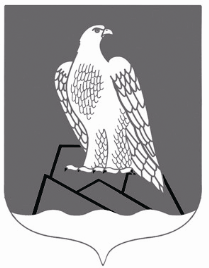 СОВЕТСЕЛЬСКОГО ПОСЕЛЕНИЯАССИНСКИЙ СЕЛЬСОВЕТ Муниципального района Белорецкий район РЕСПУБЛИКИ БАШКОРТОСТАНБАШКОРТОСТАН РЕСПУБЛИКАhЫ                      БЕЛОРЕТ РАЙОНЫмуниципаль районЫНЫңАСЫ АУЫЛ СОВЕТЫАУЫЛ БИЛәМәһЕСОВЕТЫСОВЕТСЕЛЬСКОГО ПОСЕЛЕНИЯАССИНСКИЙ СЕЛЬСОВЕТ Муниципального района Белорецкий район РЕСПУБЛИКИ БАШКОРТОСТАНБАШКОРТОСТАН РЕСПУБЛИКАhЫ                      БЕЛОРЕТ РАЙОНЫмуниципаль районЫНЫңАСЫ АУЫЛ СОВЕТЫАУЫЛ БИЛәМәһЕСОВЕТЫСОВЕТСЕЛЬСКОГО ПОСЕЛЕНИЯАССИНСКИЙ СЕЛЬСОВЕТ Муниципального района Белорецкий район РЕСПУБЛИКИ БАШКОРТОСТАН